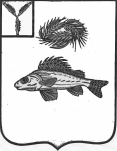 СОВЕТ ДЕКАБРИСТСКОГО МУНИЦИПАЛЬНОГО ОБРАЗОВАНИЯ ЕРШОВСКОГО МУНИЦИПАЛЬНОГО РАЙОНА САРАТОВСКОЙ ОБЛАСТИРЕШЕНИЕот 28.06.2021  года								№ 103-236Рассмотрев протест прокуратуры Ершовского района Саратовской области на решение Совета Декабристского муниципального образования от 03.06.2018 №40-116 «Об утверждении Положения о порядке принятия лицами, замещающими муниципальные должности на постоянной основе, почетных и специальных званий, наград и иных знаков отличия (за исключением научных и спортивных) иностранных государств, международных организаций, политических партий, иных общественных объединений и других организаций», в соответствии с Федеральным законом от 02.03.2007 №25-ФЗ «О муниципальной службе в Российской Федерации», руководствуясь Уставом Декабристского муниципального образования Ершовского муниципального района, Совет Декабристского муниципального образования Ершовского муниципального района РЕШИЛ:Внести в решение Совета Декабристского муниципального образования от 03.06.2018 №40-116 «Об утверждении Положения о порядке принятия лицами, замещающими муниципальные должности на постоянной основе, почетных и специальных званий, наград и иных знаков отличия (за исключением научных и спортивных) иностранных государств, международных организаций, политических партий, иных общественных объединений и других организаций» (далее – Положение) следующие изменения:в пунктах 2-5, 8-9 слова «Совет Декабристского МО» заменить словами «Глава Декабристского МО» в соответствующих падежах;пункт 2 дополнить словами «, если в их должностные обязанности входит взаимодействие с указанными организациями и объединениями».Контроль за настоящим постановлением оставляю за собой.Глава Декабристскогомуниципального образования                                                  М.А. ПолещукО внесении изменений в решение Совета Декабристского муниципального образования от 03.06.2018 №40-116 